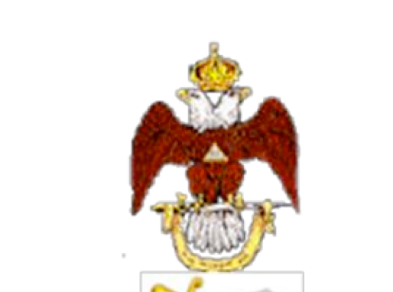 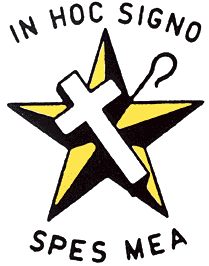 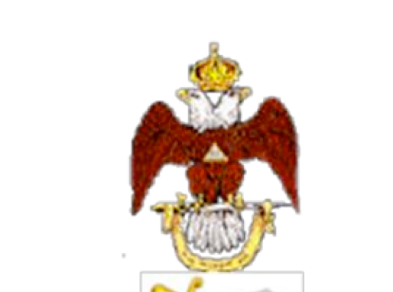 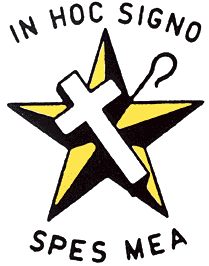 Supreme Council of 33rd and Last Degree A. A. S. R.Shammai Supreme Shrine of the Order of the White Shrine of Jerusalem Court #3300Date:	August 17, 2015To:	Members of the Holy EmpireSubject:    Mid-Winter EncampmentGreetings!I hope that this letter finds you in good spirit and health.The 2015 Mid-Winter Encampment will be hosted by the Supreme Council of 33rd and Last Degree A.A.S.R., Shammai Supreme Shrine of the Order of the White Shrine of Jerusalem Court #3300, and the Supreme Grand Lodge, Modern Free and Accepted Masons of the World, Inc., Ancient and Accepted Scottish Rite Freemasonry. It will be held on January 13-17, 2015 at the Westin Atlanta Airport Hotel, 4736 Best Road, Atlanta, GA 30337. The room rate is $106 per night plus 16%tax, in addition each room must pay $5.00 a day Fee from the state of GA. The hotel telephone number is (404) 762-7676 or you can reserve your room online by clicking on the following link or copying and paste link into web browser           https://www.starwoodmeeting.com/events/start.action?id=1508149432&key=3993D00E Please make your reservation by December 22, 2015. Room rate is available on January 9.The registration fees for the Mid-Winter Encampment are $70 per member and $25 per unit. The deadline for pre-registration is December 22, 2015. If you register after the deadline you will only receive a schedule of activities sheet. The unit registration fee and the member registration will be forwarded to the Supreme Grand Lodge (Modern Free, Inc.).  A registration form with instructions is included with this letter. Thank you in advance for your support of the Mid-Winter Encampment. .Thank you in advance for your support of the Mid-Winter Encampment. Fraternally Yours,Sov. Ill. Larry Dixon, Sovereign Supreme Grand CommanderRight Ill. Sarah Simmons, Supreme Worthy High Priestesscc:  Bro. deWayne Richardson, Supreme Grand Master Modern Free and Accepted Masons of the World, Inc. Ancient and Accepted Scottish Rite Freemasonry